Absent:    Brenda Glendenning and Mark Bogner       have no concerns. Voted in advance to approve should majority agree.ENDS:ESSENTIAL SKILLS		“BARTON EXPERIENCE”        WORK PREPAREDNESS		REGIONAL WORKFORCE NEEDS                                ACADEMIC ADVANCEMENT	SERVICE REGIONS PERSONAL ENRICHMENT	STRATEGIC PLANNINGCONTINGENCY PLANNING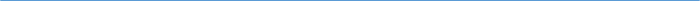 Barton Core Priorities/Strategic Plan Goals Drive Student Success 1. Increase student retention and completion 2. Enhance the Quality of Teaching and Learning Cultivate Community Engagement 3. Enhance Internal Communication 4. Enhance External Communication Emphasize Institutional Effectiveness 5. Initiate periodic review of the Mission Statement and Vision Statement. 6. Through professional development, identify and create a training for understanding and use of process improvement methodologies. Optimize Employee Experience 7. Develop more consistent & robust employee orientation. 8. Enhance professional development system.AGENDA/MINUTESAGENDA/MINUTESTeam NameLearning, Instruction and Curriculum Committee (LICC)Date2/14/2018Time3:30 pm – 4:30 pmLocationA-113/Go To MeetingFacilitatorFacilitatorBrian HoweBrian HoweBrian HoweBrian HoweRecorderSarah RiegelSarah RiegelSarah RiegelSarah RiegelSarah RiegelSarah RiegelTeam membersTeam membersTeam membersTeam membersTeam membersTeam membersTeam membersTeam membersTeam membersTeam membersTeam membersPresent  XAbsent   OPresent  XAbsent   OTeam 1Team 1Team 2Team 3Team 3AdditionalAdditionalNon-votingxAbby HoweTeam LeadAbby HoweTeam LeadxCheryl LippertTeam LeadxKaren KratzerTeam LeadKaren KratzerTeam LeadxLori CrowtherLori CrowtherxAshley AndersonoBrenda GlendenningBrenda GlendenningxDeanna HeierxAnge SullivanAnge SullivanxKurt TealKurt TealoLeanne MillerxMike CoxMike CoxxTerri MebaneoMark BognerMark BognerxClaudia MatherxLatoya HillLatoya HillxCharlotte CatesxRose CainRose CainxElaine SimmonsGuests	Guests	Guests	Guests	Guests	Guests	Guests	Guests	Guests	Guests	Guests	Guests	Guests	xJane HowardJane HowardxDanika BielekxMary FoleyMary FoleyoReGina CasperReGina CasperxJudy JacobsxCristi GaleCristi GaleAction ItemsAction ItemsAction ItemsAction ItemsAction ItemsAction ItemsAction ItemsReporterReporterReporterNew/RevisedNew/RevisedEffective SemesterDANC 1001 Barton Dance TheatreTeam 3Course Title, Credit Hours, Course Description, and Outcomes and CompetenciesApprovedDANC 1001 Barton Dance TheatreTeam 3Course Title, Credit Hours, Course Description, and Outcomes and CompetenciesApprovedDANC 1001 Barton Dance TheatreTeam 3Course Title, Credit Hours, Course Description, and Outcomes and CompetenciesApprovedDANC 1001 Barton Dance TheatreTeam 3Course Title, Credit Hours, Course Description, and Outcomes and CompetenciesApprovedDANC 1001 Barton Dance TheatreTeam 3Course Title, Credit Hours, Course Description, and Outcomes and CompetenciesApprovedDANC 1001 Barton Dance TheatreTeam 3Course Title, Credit Hours, Course Description, and Outcomes and CompetenciesApprovedDANC 1001 Barton Dance TheatreTeam 3Course Title, Credit Hours, Course Description, and Outcomes and CompetenciesApprovedDanika BielekDanika BielekDanika BielekRevisedRevisedFall 2018DANC 1030 Modern Dance IITeam 3Credit Hours, Course Description, and Outcomes and CompetenciesApproved with changesDANC 1030 Modern Dance IITeam 3Credit Hours, Course Description, and Outcomes and CompetenciesApproved with changesDANC 1030 Modern Dance IITeam 3Credit Hours, Course Description, and Outcomes and CompetenciesApproved with changesDANC 1030 Modern Dance IITeam 3Credit Hours, Course Description, and Outcomes and CompetenciesApproved with changesDANC 1030 Modern Dance IITeam 3Credit Hours, Course Description, and Outcomes and CompetenciesApproved with changesDANC 1030 Modern Dance IITeam 3Credit Hours, Course Description, and Outcomes and CompetenciesApproved with changesDANC 1030 Modern Dance IITeam 3Credit Hours, Course Description, and Outcomes and CompetenciesApproved with changesDanika BielekDanika BielekDanika BielekRevisedRevisedFall 2018DANC 1035 Ballet ITeam 2Credit Hours, Course Description, and Outcomes and CompetenciesApproved with changesDANC 1035 Ballet ITeam 2Credit Hours, Course Description, and Outcomes and CompetenciesApproved with changesDANC 1035 Ballet ITeam 2Credit Hours, Course Description, and Outcomes and CompetenciesApproved with changesDANC 1035 Ballet ITeam 2Credit Hours, Course Description, and Outcomes and CompetenciesApproved with changesDANC 1035 Ballet ITeam 2Credit Hours, Course Description, and Outcomes and CompetenciesApproved with changesDANC 1035 Ballet ITeam 2Credit Hours, Course Description, and Outcomes and CompetenciesApproved with changesDANC 1035 Ballet ITeam 2Credit Hours, Course Description, and Outcomes and CompetenciesApproved with changesDanika BielekDanika BielekDanika BielekRevisedRevisedFall 2018DANC 1036 Ballet IITeam 2New CourseApproved with changesDANC 1036 Ballet IITeam 2New CourseApproved with changesDANC 1036 Ballet IITeam 2New CourseApproved with changesDANC 1036 Ballet IITeam 2New CourseApproved with changesDANC 1036 Ballet IITeam 2New CourseApproved with changesDANC 1036 Ballet IITeam 2New CourseApproved with changesDANC 1036 Ballet IITeam 2New CourseApproved with changesDanika BielekDanika BielekDanika BielekNewNewFall 2018DANC 1040 History of Dance ITeam 2Course Title, Course Description, and Outcomes and CompetenciesApproved with changesDANC 1040 History of Dance ITeam 2Course Title, Course Description, and Outcomes and CompetenciesApproved with changesDANC 1040 History of Dance ITeam 2Course Title, Course Description, and Outcomes and CompetenciesApproved with changesDANC 1040 History of Dance ITeam 2Course Title, Course Description, and Outcomes and CompetenciesApproved with changesDANC 1040 History of Dance ITeam 2Course Title, Course Description, and Outcomes and CompetenciesApproved with changesDANC 1040 History of Dance ITeam 2Course Title, Course Description, and Outcomes and CompetenciesApproved with changesDANC 1040 History of Dance ITeam 2Course Title, Course Description, and Outcomes and CompetenciesApproved with changesDanika BielekDanika BielekDanika BielekRevisedRevisedFall 2018DANC 1100 Jazz Dance ITeam 3Credit Hours, Course Description, and Outcomes and CompetenciesApproved with changesDANC 1100 Jazz Dance ITeam 3Credit Hours, Course Description, and Outcomes and CompetenciesApproved with changesDANC 1100 Jazz Dance ITeam 3Credit Hours, Course Description, and Outcomes and CompetenciesApproved with changesDANC 1100 Jazz Dance ITeam 3Credit Hours, Course Description, and Outcomes and CompetenciesApproved with changesDANC 1100 Jazz Dance ITeam 3Credit Hours, Course Description, and Outcomes and CompetenciesApproved with changesDANC 1100 Jazz Dance ITeam 3Credit Hours, Course Description, and Outcomes and CompetenciesApproved with changesDANC 1100 Jazz Dance ITeam 3Credit Hours, Course Description, and Outcomes and CompetenciesApproved with changesDanika BielekDanika BielekDanika BielekRevisedRevisedFall 2018NTWK 1085 Windows Server ITeam 1Course DescriptionApprovedNTWK 1085 Windows Server ITeam 1Course DescriptionApprovedNTWK 1085 Windows Server ITeam 1Course DescriptionApprovedNTWK 1085 Windows Server ITeam 1Course DescriptionApprovedNTWK 1085 Windows Server ITeam 1Course DescriptionApprovedNTWK 1085 Windows Server ITeam 1Course DescriptionApprovedNTWK 1085 Windows Server ITeam 1Course DescriptionApprovedJane Howard/Cristi GaleJane Howard/Cristi GaleJane Howard/Cristi GaleRevisedRevisedSpring 2018NTWK 1086 Windows Server II Team 1Course DescriptionApprovedNTWK 1086 Windows Server II Team 1Course DescriptionApprovedNTWK 1086 Windows Server II Team 1Course DescriptionApprovedNTWK 1086 Windows Server II Team 1Course DescriptionApprovedNTWK 1086 Windows Server II Team 1Course DescriptionApprovedNTWK 1086 Windows Server II Team 1Course DescriptionApprovedNTWK 1086 Windows Server II Team 1Course DescriptionApprovedJane Howard/Cristi GaleJane Howard/Cristi GaleJane Howard/Cristi GaleRevisedRevisedSpring 2018TRAD 1750 Exploratory Career Internship ITeam 1Credit HoursApprovedTRAD 1750 Exploratory Career Internship ITeam 1Credit HoursApprovedTRAD 1750 Exploratory Career Internship ITeam 1Credit HoursApprovedTRAD 1750 Exploratory Career Internship ITeam 1Credit HoursApprovedTRAD 1750 Exploratory Career Internship ITeam 1Credit HoursApprovedTRAD 1750 Exploratory Career Internship ITeam 1Credit HoursApprovedTRAD 1750 Exploratory Career Internship ITeam 1Credit HoursApprovedJudy JacobsJudy JacobsJudy JacobsRevisedRevisedSpring 2018Syllabi Submitted for Formatting ChangesSyllabi Submitted for Formatting ChangesSyllabi Submitted for Formatting ChangesSyllabi Submitted for Formatting ChangesSyllabi Submitted for Formatting ChangesSyllabi Submitted for Formatting ChangesSyllabi Submitted for Formatting ChangesReporterReporterReporterFormat OnlyFormat OnlyEffective Semestern/an/an/an/an/an/an/aSyllabi Submitted to InactivateSyllabi Submitted to InactivateSyllabi Submitted to InactivateSyllabi Submitted to InactivateSyllabi Submitted to InactivateSyllabi Submitted to InactivateSyllabi Submitted to InactivateReporterReporterReporterInactivateInactivateEffective Semestern/an/an/an/an/an/an/aOther ItemsOther ItemsOther ItemsOther ItemsOther ItemsOther ItemsOther ItemsReporterReporterReporterCourse Description DiscussionWe would like to have a discussion about the course description.  Another team had given the correction to edit course descriptions for other technique classes in efforts to make them more general. Should this be done on other syllabi for cohesion?  Course Descriptions should be more general.  The specifics can be stated in the outcomes and competencies.Course Description DiscussionWe would like to have a discussion about the course description.  Another team had given the correction to edit course descriptions for other technique classes in efforts to make them more general. Should this be done on other syllabi for cohesion?  Course Descriptions should be more general.  The specifics can be stated in the outcomes and competencies.Course Description DiscussionWe would like to have a discussion about the course description.  Another team had given the correction to edit course descriptions for other technique classes in efforts to make them more general. Should this be done on other syllabi for cohesion?  Course Descriptions should be more general.  The specifics can be stated in the outcomes and competencies.Course Description DiscussionWe would like to have a discussion about the course description.  Another team had given the correction to edit course descriptions for other technique classes in efforts to make them more general. Should this be done on other syllabi for cohesion?  Course Descriptions should be more general.  The specifics can be stated in the outcomes and competencies.Course Description DiscussionWe would like to have a discussion about the course description.  Another team had given the correction to edit course descriptions for other technique classes in efforts to make them more general. Should this be done on other syllabi for cohesion?  Course Descriptions should be more general.  The specifics can be stated in the outcomes and competencies.Course Description DiscussionWe would like to have a discussion about the course description.  Another team had given the correction to edit course descriptions for other technique classes in efforts to make them more general. Should this be done on other syllabi for cohesion?  Course Descriptions should be more general.  The specifics can be stated in the outcomes and competencies.Course Description DiscussionWe would like to have a discussion about the course description.  Another team had given the correction to edit course descriptions for other technique classes in efforts to make them more general. Should this be done on other syllabi for cohesion?  Course Descriptions should be more general.  The specifics can be stated in the outcomes and competencies.Team 2Team 2Team 2Transfer Degree Credits Hours – AA Curriculum TemplateSub-committee put together a template grouping Humanities, Social/Behavioral Sciences and PE together and reducing that grouping to 18 credit hours.  Also, reducing the electives by 2 credit hours.  This would then be a total of 60 hours.  As other templates are created, those will be brought to LICC for discussion.Transfer Degree Credits Hours – AA Curriculum TemplateSub-committee put together a template grouping Humanities, Social/Behavioral Sciences and PE together and reducing that grouping to 18 credit hours.  Also, reducing the electives by 2 credit hours.  This would then be a total of 60 hours.  As other templates are created, those will be brought to LICC for discussion.Transfer Degree Credits Hours – AA Curriculum TemplateSub-committee put together a template grouping Humanities, Social/Behavioral Sciences and PE together and reducing that grouping to 18 credit hours.  Also, reducing the electives by 2 credit hours.  This would then be a total of 60 hours.  As other templates are created, those will be brought to LICC for discussion.Transfer Degree Credits Hours – AA Curriculum TemplateSub-committee put together a template grouping Humanities, Social/Behavioral Sciences and PE together and reducing that grouping to 18 credit hours.  Also, reducing the electives by 2 credit hours.  This would then be a total of 60 hours.  As other templates are created, those will be brought to LICC for discussion.Transfer Degree Credits Hours – AA Curriculum TemplateSub-committee put together a template grouping Humanities, Social/Behavioral Sciences and PE together and reducing that grouping to 18 credit hours.  Also, reducing the electives by 2 credit hours.  This would then be a total of 60 hours.  As other templates are created, those will be brought to LICC for discussion.Transfer Degree Credits Hours – AA Curriculum TemplateSub-committee put together a template grouping Humanities, Social/Behavioral Sciences and PE together and reducing that grouping to 18 credit hours.  Also, reducing the electives by 2 credit hours.  This would then be a total of 60 hours.  As other templates are created, those will be brought to LICC for discussion.Transfer Degree Credits Hours – AA Curriculum TemplateSub-committee put together a template grouping Humanities, Social/Behavioral Sciences and PE together and reducing that grouping to 18 credit hours.  Also, reducing the electives by 2 credit hours.  This would then be a total of 60 hours.  As other templates are created, those will be brought to LICC for discussion.Brian HoweBrian HoweBrian HoweKBOR UpdateUniversities should have their first written plan describing which degrees they will reduce the credit hours sent to KBOR next monthKBOR UpdateUniversities should have their first written plan describing which degrees they will reduce the credit hours sent to KBOR next monthKBOR UpdateUniversities should have their first written plan describing which degrees they will reduce the credit hours sent to KBOR next monthKBOR UpdateUniversities should have their first written plan describing which degrees they will reduce the credit hours sent to KBOR next monthKBOR UpdateUniversities should have their first written plan describing which degrees they will reduce the credit hours sent to KBOR next monthKBOR UpdateUniversities should have their first written plan describing which degrees they will reduce the credit hours sent to KBOR next monthKBOR UpdateUniversities should have their first written plan describing which degrees they will reduce the credit hours sent to KBOR next monthElaine SimmonsElaine SimmonsElaine Simmons